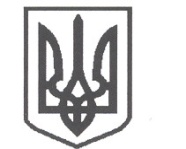 УКРАЇНАСРІБНЯНСЬКА СЕЛИЩНА РАДАВИКОНАВЧИЙ КОМІТЕТРІШЕННЯ11 жовтня 2022 року     					              	      		№ 139смт СрібнеПро розгляд заяви  гр. НИКОНЕНКА Ю.В.,жителя  вул. Лугова 4,  с.Побочіївка, Прилуцького району, Чернігівської областіРозглянувши заяву гр. НИКОНЕНКА Юрія Васильовича,  жителя                  вул. Лугова 4,  с. Побочіївка, Прилуцького району, Чернігівської області та матеріали, подані до виконкому, про надання матеріальної допомоги на лікування, керуючись   ст. 34 Закону України «Про місцеве самоврядування в Україні» у рамках виконання Програми «Турбота» на 2021 - 2026 роки, затвердженої рішенням тридцять шостої сесії сьомого скликання Срібнянської селищної ради від 13 жовтня 2020 року, виконавчий комітет селищної ради вирішив:Надати матеріальну допомогу на лікування гр. НИКОНЕНКА Юрія Васильовича,  жителя  вул. Лугова 4,  с. Побочіївка, Прилуцького району, Чернігівської області в розмірі – 2000 (дві тисячі) грн.Відділу   бухгалтерського   обліку   та   звітності   провести   виплатуодноразової грошової допомоги гр. НИКОНЕНКУ Юрію Васильовичу у розмірах згідно з п. 1  цього рішення.Контроль  за   виконанням  цього   рішення  покласти  на  керуючого справами (секретаря) виконавчого комітету Ірину ГЛЮЗО.Селищний голова	Олена ПАНЧЕНКО